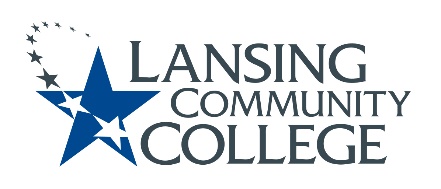 Curriculum Committee Report for the 
Academic SenateDate: 02/16/2022The Curriculum Committee meets on the 1st and 3rd Wednesday of each academic calendar month. The following items were discussed and reviewed at the Curriculum Committee Meeting of 02/16/2022.For those interested in examining the CC documents, they can be found in the folder for Academic Senate review.Proposed New Program(s) of Study: GSCI UAS Remote Pilot and Maintenance, Certificate of CompletionScience and Mathematics, General AssociateProposed New Courses: AVAU 100-UAS Exam-Flight OrientationAVAU 150-Unmanned Aircraft Sys. MaintAVAU 200-Advanced UAS Flight Proposed Course Revisions:n/aProposed Expedited Course Revisions:n/aProposed Program of Study Discontinuations:n/aProposed Course Discontinuations:n/aOther business: CIMT Course Revisions Approved:HSKN 080PFKN 200PFKN 201PFKN 208PFKN 210Next Curriculum Committee will meet on Wednesday March 2, 2022, from 2:30-4:30 pm on WebEx. Respectfully submitted,Tamara McDiarmid
Curriculum Committee Chair   